  People Who Care Volunteer Application	Name	    									Today’s Date _______________Home Address 							      Orientation Date_______________              Street   __________________________________________	City, St, Zip        ___________________________________	Phones   Home #   ________________ Cell#  _________________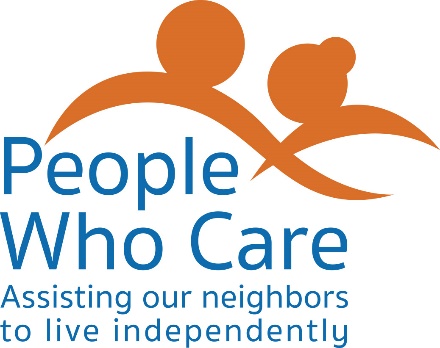 What is the closest major intersection and your subdivision if applicable? ____________________________________________________________________________________________________________________Email	Address	__________________________________________ Mailing Address (if different from home address)	Address___________________________________________________City, St, Zip __________________________________________________Emergency contact Name, relationship and phone number: _______________________________________________________Personal		Date of Birth _______________		Gender (M/F) _________			Allergies:   ____ Pets      ____ Smoke	Languages Spoken _______________________________Do you smoke? ___Yes	___No 			             (other than English)Local faith community, if applicable ____________________________________________________Interested in:   (# 1 or #2 ranking by your interest. You may use numbers more than once) ___ Shopping for			___ Grant Writing		   	___ Personal Paperwork___ Shopping with			___ Home Safety Visits (PSH)  	       Personal Checking/Account___ Transportation			___ Marketing Committee	                 Reconciliation, Reading Mail ___ Caregiver Relief		___ Special Events			       Help with Medical Forms___ Reassurance Phoning		___ Technology Help		___ Office Assistant filing,  ___ Friendly Visiting		____ Board of Directors		follow-up phone calls, etc. ___ Mailings        			___ Office Appt. Scheduling				     	         Minor Home Repairs ___Carpentry ___Heating/Cooling ___Change filters ____Grab bars___Electrical ___Plumbing ___Other ___________ Assignment Type     (Check your preferences)	       On call (different Neighbors, one appointment at a time)           ___ Ongoing (same Neighbor; once a week, every other week or monthly)	       Substitute (for a regular assignment, for a limited time) Volunteer Service Application (Cont’d)			Name________________________________Present Availability (Circle all the days and times you may be available to help)	Mon  am	Tues  am	Wed  am	Thu  am	Fri  am	Sat		Sun	         pm	          pm                pm               pm	      pmTimes of the year that you know you will be unavailable, e.g. Oct 1 – Apr 1; 1st 2 weeks in Nov, etc.  _______________________________________________________________________________Would it be okay for us to call you to see if you could help more than once during the week, e.g. provide transportation in addition to your regular assignment? __Yes   __NoVehicle	Type:	___ 	  ___ SUV	  ___ Pickup	     ___ Van	    ___ Compact     ___ None	Driver’s License No.  ________________      State   _____   Expiration Date 			(We will need photocopies of proof of Auto Insurance and Driver’s License)Travel ParametersWould you be willing to help with transportation between?	Prescott and Chino Valley?  __________	Prescott only ________________	Prescott and Prescott Valley? _________	Chino Valley only ____________	Chino Valley and Prescott Valley? __________ Prescott Valley only ______________Reference – Co-worker, supervisor (business or volunteer, past or present)	Name		___________________________________	Phone _____________________	Relationship to Volunteer	_________________________________Reference – Personal (excluding family) or professional	Name		___________________________________	Phone _____________________	Relationship to Volunteer	_________________________________How did you hear about People Who Care?  __________________________________________Hobbies, Interests, Occupation or Former Occupation Volunteer Service Application (Cont’d)			Name________________________________In submitting my application to volunteer for People Who Care…
I acknowledge that I have attended a volunteer orientation; received the Volunteer Handbook, and will abide by the policies presented.I understand that People Who Care will contact the references I have provided and will check my driving record. People Who Care reserves the right to refuse any volunteer it determines to be inappropriate to assist our vulnerable population.I understand that People Who Care requires and Arizona Law stipulates that drivers have a valid driver’s license and the minimum auto insurance required by the state.  Volunteers will not assume responsibility for, nor enter into, any written or verbal contractual agreements with their People Who Care Neighbor. Examples include, but are not limited to, power of attorney, guardian, conservator, joint bank accounts, check signing, promissory notes, borrowing or lending money, life insurance policies or deeds.I understand and agree that I will keep all information regarding the Neighbors (clients) private and confidential. However, I do understand that I will convey to the People Who Care staff any information about a Neighbor that may concern their health and well-being.As a representative of People Who Care, I will have my photo badge with me when providing direct service and return the badge to the office when “retiring” from volunteering with People Who Care.Have you ever been convicted of a criminal offense, or do you have charges pending for a crime?  No _____ Yes _____A conviction does not automatically disqualify you from a volunteer position.My signature on this volunteer application is my acknowledgement that I have read and agree to the above statements.  Applicant’s Signature ______________________________________ Date ___________________